EnokaličniceNekatere družineLilijevkeNarcisovkePerunikovkeOstričevkeTraveKukavičevke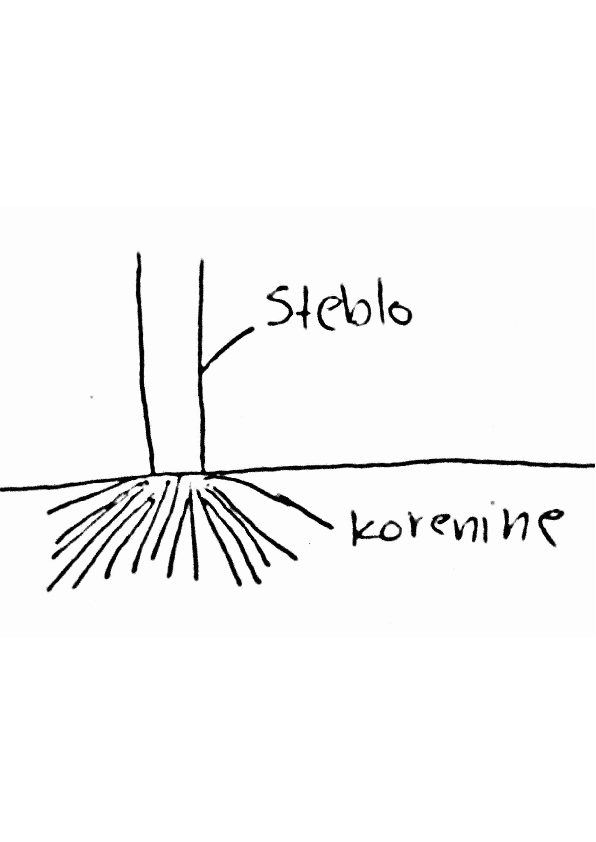 Bromelijevke BananovkePalmovke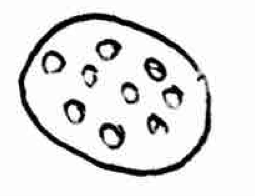 ZnačilnostiKorenine so šopastePri prečnem prerezu so žile ‘razmetane’Imajo en klični listListi so vzporedno ožiljeniPrimeriLilijevke:LogariceLilijeČesenČebulaBelušiPodleskiNarcisovke:NarciseZvončkiPerunikovke:ŽafranGladioleIrisDvokaličniceNekatere družineZlatičniceRožniceMetuljčjniceKrižnice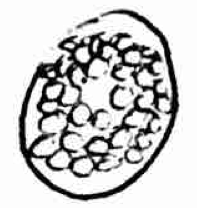 ZnačilnostiPri prečnem prerezu stebla, so žile krožno razporejene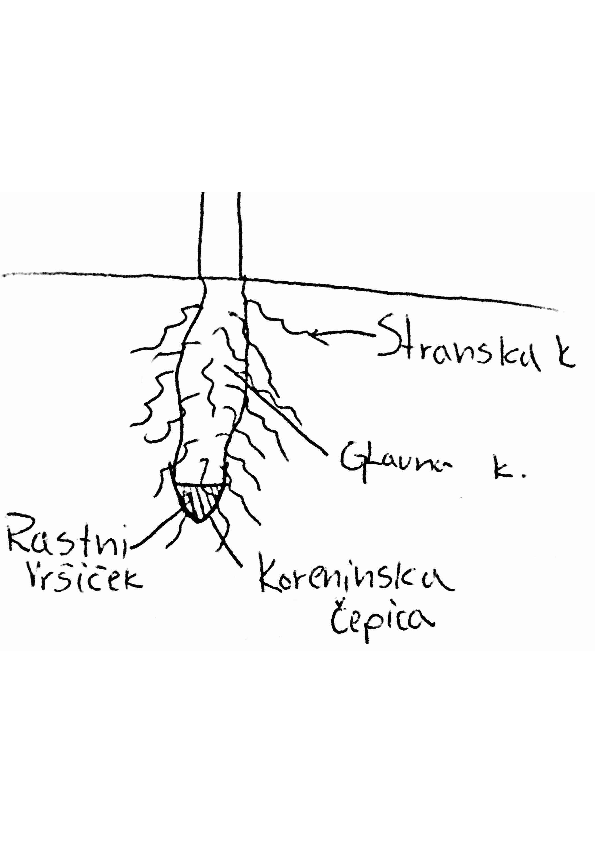 Korenine imajo glavno korenino in stranskeImajo dva klična listaListi so mrežasto ožiljeniPrimeriZlatičnice:KalužnicaPodlesna veternicaRožnice:JagodaMetuljnice:RobinjaKrižnice:Oljna repicaLuskLušček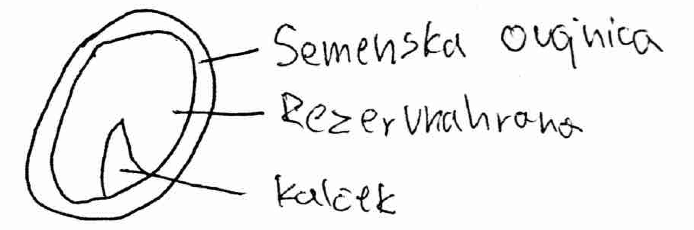 SemePomembno za razmnoževanjeŠirjenje rastlinVsebuje zalogo hrane, za začetek rasti ko je rastlina avtotrofna